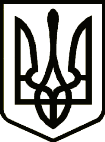 УкраїнаНОСІВСЬКА  МІСЬКА РАДА
Носівського району ЧЕРНІГІВСЬКОЇ  ОБЛАСТІВИКОНАВЧИЙ КОМІТЕТ                                            Р І Ш Е Н Н Я                           09 жовтня  2018 року                     м .Носівка                              № 306Про організацію груп з інклюзивною формою навчанняВідповідно до статті 32, 34 Закону України «Про місцеве самоврядування», статей 19, 20 Закону України «Про освіту», листа Міністерства освіти та науки України від 12 жовтня 2015 року № 1/9-487 «Щодо організації діяльності інклюзивних груп у дошкільних навчальних закладах», Типових штатних нормативів дошкільних  навчальних закладів та з метою забезпечення рівного доступу дітей з особливими освітніми потребами до здобуття дошкільної освіти у Носівському дошкільному навчальному закладі №1 «Барвінок» комбінованого типу Носівської міської ради Чернігівської області та Носівському дошкільному навчальному закладі «Ромашка» загального типу Носівської міської ради Чернігівської області, враховуючи клопотання завідувачів ДНЗ Чорної Н.В., Жук В.Б. та звернення батьків дітей з особливими потребами, виконавчий комітет міської ради вирішив: Погодити організацію роботи груп з інклюзивною формою навчання в Носівському дошкільному навчальному закладі № 1 «Барвінок» комбінованого типу Носівської міської ради Чернігівської області та Носівському дошкільному навчальному закладі «Ромашка» загального типу Носівської міської ради Чернігівської області.Начальнику відділу освіти, сім’ї, молоді та спорту Носівської міської ради Тонконог Н.В. забезпечити виконання всіх необхідних заходів щодо організації роботи груп з інклюзивною формою навчання.Начальнику фінансового управління міської ради Пазусі В.І. передбачити кошти на фінансування організації груп з інклюзивною формою навчання в Носівському дошкільному навчальному закладі №1 «Барвінок» та Носівському дошкільному навчальному закладі «Ромашка».Подати проект рішення з даного питання на розгляд постійних комісій та сесії міської ради. 5. Контроль за виконанням даного рішення покласти на заступника міського голови з питань гуманітарної сфери Міщенко Л.В.Міський голова                                                                  В.М. Ігнатченко